Отдел охраны окружающей среды и природопользования администрации Чайковского муниципального районаСостояние и охрана окружающей среды на территории  Чайковского муниципального района в 2013 годуСОДЕРЖАНИЕ1. Воздействие предприятий Чайковского муниципального района на состояние атмосферного воздуха.1.1.  Чайковское  ЛПУ МГ, ООО «Газпром трансгаз Чайковский»1.2. ООО «Лукойл-Пермь»1.3. ОАО «Уралоргсинтез»1.4. филиал ОАО «ТГК-9» «Пермский» (Чайковская ТЭЦ-18)        2. Мониторинг качества атмосферного воздуха на территории Чайковского     муниципального района.        3. Образование отходов производства на территории Чайковского муниципального района4. Плата за негативное воздействие на окружающую среду предприятиями на территории Чайковского муниципального района.5. Природопользование5.1. Лесные ресурсы5.2. Водные ресурсы, в том числе рыбные ресурсы5.3.  Полезные ископаемые5.4.  Животный и растительный мир6. Особо охраняемые природные территории7. Экологическая воспитательная и методическая работа Воздействие предприятий Чайковского муниципального района на состояние атмосферного воздухаОсновной вклад в выбросы от стационарных источников создают предприятия химической и нефтегазодобывающей промышленности, которые выбрасывают в атмосферный воздух такие вещества, как оксид углерода (образующийся в процессе сжигания различных видов топлива), метан (выбрасываемый предприятиями трубопроводного транспорта), аммиак, диоксид азота, взвешенные вещества (пыль), сернистый ангидрит, серная кислота и сульфаты, формальдегид, хлористый водород. Предприятиями Чайковского муниципального района в 2013 году было выброшено в атмосферу более 135 вида загрязняющих веществ.Общий объем выбросов загрязняющих веществ в атмосферу  составил 22,217 тыс. тонны, что на 20,1 %  больше, чем в 2012 году.  В 2012 году выбросы составили 17,747 тыс.тонн. Чайковское  ЛПУ МГ - филиал ООО «Газпром трансгаз Чайковский»Основным загрязнителем воздушного бассейна является трубопроводный транспорт, на территории Чайковского муниципального района представителем этого вида предприятий является Чайковское  ЛПУ МГ - филиал ООО «Газпром трансгаз Чайковский». В 2013 году выбросы загрязняющих веществ в атмосферу предприятием Чайковское ЛПУ МГ составили 11,897 тыс. тонн, в том числе по основным веществам:- оксид углерода – 3,303 тн;- метан  (углеводород) – 6,464  тн.- оксиды азота (в пересчете на NO2) – 2,230 тн,  По сравнению с 2012 годом выбросы загрязняющих веществ уменьшились на 0,103 тыс. тонн (на 0,9%).  Выбросы в 2012 году – 12,000 тыс. тн. ООО «Лукойл- Пермь»Выбросы загрязняющих веществ ООО «Лукойл-Пермь» (Шумовское месторождение нефти) в  2013году составили 7,090 тыс.тн. (в 2012 году -2,537тыс. тн.).Увеличение на 4,553 тыс. тн  (в 2,7 раза) из-за увеличения объемов добычи.ОАО «Уралоргсинтез»Объем выброса загрязняющих веществ в атмосферу от стационарных источников загрязнения за 2013 год составил 1,416 тыс.тн.          в том числе:  диоксид серы – 0,784 тонн                      оксид углерода – 272,889 тонн                      оксид азота – 238,40124 тоннПо сравнению с 2012 годом объемы выбросов уменьшились на 0,107 тыс. тн. (1,523 тыс.тн).ОАО «Территориальная генерирующая компания № 9»Количество выбросов  загрязняющих веществ в атмосферу от стационарных источников в 2013 году составили 0,547 тыс.тн. (2012 год – 0,627 тыс. тн.). Снижение выбросов на 0,08 тыс. тн.Уменьшение  выбросов вредных веществ в атмосферу от стационарных источников обусловлено снижением доли угля в использованном топливе, уменьшением выработки электроэнергии и отпуска тепла. Выбросы вредных веществ находятся в пределах утвержденных нормативов ПДВ (предельно-допустимые выбросы).Аварийных выбросов загрязняющих веществ атмосферу за 2013 год не было. Уровень загрязнения атмосферы муниципальных образований Пермского края с наибольшей экологической нагрузкой Наш район по объемам выбросов загрязняющих веществ в атмосферу от стационарных источников относится к 5 группе (от 20 000 до 25 000 тонн), куда входят только 2 района – Чайковский и Горнозаводской (2012 год – 35,9 тыс.тонн; 2013 год – 24,6 тыс. тонн).Состав групп:1 группа (до 5 000 тыс. тонн): Кочевский, Косинский, Юрлинский, Уинский, Суксунский, Карагайский, Гремячинский, Кудымкарский, Гайнский, Чердынский, Сивинский, Кишертский, Большесосновский, Оханский, г. Кудымкар, Кизеловский, Верещагинский, Ильинский, г. Кунгур, Осинский, Еловский, Юсьвинский, Краснокамский, Частинский, Ординский, Соликамский, Очерский, Губахинский; 2 группа (5 001-10 000): Александровский, Куединский, Нытвенский, 
г. Соликамск, Чернушинский;3 группа (10 001-15 000): Пермский, Красновишерский, Лысьвенский;4 группа (15 001 - 20 000): Усольский, Кунгурский, Березовский, г.Березники, Бардымский; 5 группа (20 001-25 000): Чайковский, Горнозаводский;6 группа (25 001-30 000): Добрянский, Октябрьский;7 группа (свыше 30 000):Чусовской, г. Пермь.Критериями оценки состояния атмосферного воздуха являются не столько общие объёмы выбросов загрязняющих веществ, а их средние величины, отражающие объёмы выбросы загрязняющих веществ, приходящиеся на единицу территории и на душу населения. Выбросы загрязняющих атмосферу веществ в расчёте на душу населения и единицу территории по городам и районам Пермского края
с наибольшей экологической нагрузкойКак видно из таблицы в 2013 году на один кв. км территории Чайковского района приходилось 10,5  тонны выбросов вредных веществ, а на одного жителя  – 213,0 килограмм. 
По сравнению с 2005 годом эти показатели снизились соответственно 
на 8,7 % и 5,04%.Основные показатели выбросов в атмосферу загрязняющих веществ, отходящих от стационарных источников в 2013 году,
по муниципальным образованиям Пермского краяВыбросы загрязняющих атмосферу веществ, отходящих от стационарных источников,по муниципальным образованиям Пермского края(тысяч тонн)Мониторинг качества атмосферного воздуха на территории Чайковского     муниципального районаПо соглашению с Пермским центром по гидрометеорологии и мониторингу окружающей среды – филиал Федерального государственного бюджетного учреждения «Уральское управление по гидрометеорологии и мониторингу окружающей среды» (Пермский ЦГМС – филиал ФГБУ «Уральское УГМС») ежемесячно на нашей территории осуществляется мониторинг загрязнения атмосферного воздуха. Пермский ЦГМС – филиал ФГБУ «Уральское УГМС» осуществляет свою деятельность в соответствии  с лицензией - регистрационный номер Р/2012/2200/100/Л  от 07.12.2012 (срок действия 5 лет). В рамках этой деятельности Пермский ЦГМС – филиал ФГБУ «Уральское УГМС» проводит мониторинг состояния загрязнения объектов окружающей среды: атмосферного воздуха, поверхностных вод суши, почв, атмосферных осадков, снежного покрова. Пермский ЦГМС – филиал ФГБУ «Уральское УГМС»  аккредитован в рамках «Системы аккредитации аналитических лабораторий (центров)» (СААЛ) на техническую компетентность и независимость; аттестат  аккредитации № РОСС Ru. 0001.512591 от 25.06.2009 г. (срок действия 5 лет).В соответствии с условиями технического задания ФГБУ «Пермский ЦГМС» проведено обобщение данных о состоянии атмосферного воздуха за 2013 год, полученных в результате наблюдений на 1 стационарном посту наблюдений за загрязнением атмосферы, расположенном на ул. Советская, 42а, г. Чайковский.                                                    Метеорологические характеристики в 2012 годуОсновные источники загрязнения атмосферы: 2 электростанции: ОАО «РусГидро» - «Воткинская ГЭС», ОАО «Территориальная генерирующая компания № 9» («Чайковская ТЭЦ»), предприятия химии» ОАО «Уралоргсинтез», предприятия пищевой промышленности: ЗАО «Молоко», ЗАО «Агрофирма Мясо», и др., предприятия легкой промышленности, котельные. В атмосферный воздух от промышленных источников поступает различное количество химических веществ, в том числе и вещества – 1 класса опасности.Мониторинг производится на одном стационарном посту по 5 показателям: пыль (взвешенные вещества), диоксид серы, диоксид азота, аммиак, хлорид водорода.Концентрация основных примесей:Ориентировочная средняя годовая концентрация взвешенных веществ ниже 1ПДК. Зарегистрирован 1 случай превышений максимальной разовой ПДК – 2 ПДК (ноябрь).Ориентировочная средняя годовая концентрация диоксида серы ниже 1ПДК. Превышений максимальной разовой ПДК не зарегистрировано.Ориентировочная средняя годовая концентрация диоксид азота ниже 1ПДК. Зарегистрирован 1 случай превышений максимальной разовой ПДК – 2.2 ПДК (февраль).Концентрация 	специфических примесей:Ориентировочная средняя годовая концентрация хлорид водорода ниже 1ПДК. Зарегистрирован 1 случай превышений максимальной разовой ПДК – 1,4 ПДК (июль).Ориентировочная средняя годовая концентрация аммиака ниже 1ПДК. Максимальная разовая концентрация составила – 1,6 ПДК (октябрь).Уровень загрязнения атмосферыВ г. Чайковском за 2013 год уровень загрязнения атмосферного воздуха характеризуется как НИЗКИЙ: СИ (стандартный индекс) = 2,2 (диоксид азота), НП (наибольшая повторяемость превышения ПДК- предельно-допустимая концентрация) = 1,1% (аммиак).Общее количество превышений ПДК за год – 6 случаев.Индекс загрязнения атмосферы (ИЗА) в 2013 году не рассчитывался (количество наблюдений менее 500). В предыдущем 2012 году уровень загрязнения атмосферного воздуха низкий: СИ = 2,2 (хлорид водорода), НП = 0,9% (хлорид водорода), ИЗА = 2,4. Общее количество превышений ПДК за 2012 год – 5 случаев.Значения предельно-допустимых концентраций (ПДК) загрязняющих веществ в атмосферном воздухе населенных мест в соответствии с ГН 2.1.6.1338-03Уровень загрязнения атмосферы считается повышенным при индексе загрязнения атмосферы (ИЗА) от 5 до 6, высоким - при ИЗА от 7 до 13 и очень высоким при ИЗА равным и более 14. Если значение ИЗА менее 5, уровень загрязнения считается низким, он характеризует, что превышений предельно допустимых концентраций загрязняющих веществ в атмосферном воздухе населенного пункта нет.Как меняется индекс загрязнения атмосферы можно проследить по динамике изменения ИЗА за 2008-2012 г.г. Динамика изменения ИЗА за 2008-2012 годы в г.Чайковский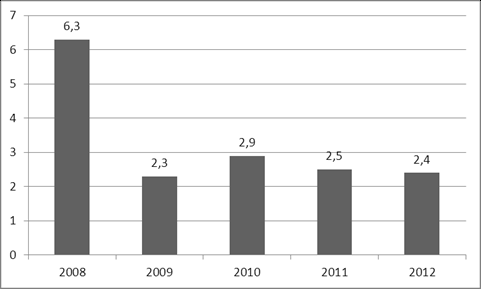 Вывод: атмосферный воздух на территории Чайковского муниципального района характеризуется низким уровнем загрязнения.Образование отходов производства на территории Чайковского муниципального районаОтходы производства и потребления представляют собой остатки сырья, материалов, полуфабрикатов, иных изделий или продуктов, которые образовались в процессе производства и потребления. К отходам также относят товары (продукцию), утратившие свои потребительские свойства.Отходы, которые содержат вредные вещества, обладающие опасными свойствами (токсичностью, взрывоопасностью, пожароопасностью, высокой реакционной способностью) или содержащие возбудителей инфекционных болезней, которые могут представлять опасность для окружающей природной среды и здоровья человека самостоятельно или при вступлении в контакт с другими веществами, определяют как опасные отходы.Вопросы образования, использования и размещения отходов производства занимают приоритетное место в природоохранной деятельности. По данным статистической отчетности предприятий в 2013 году образовалось всего  88963,042 тонн, в том числе:- ртутьсодержащих ламп 6,946 т (I класс опасности);- аккумуляторов 8,726 т (II-III класс опасности);- отработанных масел 100,506 т (III класс опасности);- автопокрышек 43,194 т (IV класс опасности);- лома черных и цветных металлов 5619,508 т (V класс опасности)Образовавшиеся отходы передаются на предприятия, имеющие лицензии на деятельность по приему, обезвреживанию, переработке и захоронению опасных отходов. За 1 полугодие 2014 годы было выявлено 48 несанкционированных свалок – ликвидировано в ходе проведения месячника по уборке территории в апреле месяце – 39.Сброс загрязненных сточных вод в поверхностные водные объекты  в 2013 году составил 70,86млн. куб. м , что на 10,14 млн. куб.м меньше чем в 2012 году ( 80,98 млн. куб. м).Сведения об образовании, использовании, обезвреживании и размещении отходов производства и потребления в разрезе муниципальных образований Пермского края (в тоннах)Плата за негативное воздействие на окружающую среду предприятиями на территории Чайковского муниципального района	Негативное воздействие на окружающую среду предприятия компенсируют внесением платы  в федеральный (20%), краевой (40%) и местный (40%) бюджеты. В 2013 году плата за негативное воздействие на окружающую среду составила 13 млн 663 тыс.298 руб. 50, коп., в бюджет муниципального района поступило 5 млн. 465 тыс 319 руб. (2012 год – всего 12768757,11 руб. – в бюджет района – 5107502,7 руб).Администратором платы является Управление Росприроднадзора по Пермскому краю.Природопользование.Наш Чайковский район богат природными ресурсами: водными, лесными и минерально-сырьевыми.5.1 Лесные ресурсыОсновной территориальной единицей управления в области использования, охраны, защиты, воспроизводства лесов является государственное казенное учреждение «Чайковское лесничество».Общая площадь земель лесного фонда Чайковского муниципального района – 113,976 тыс. га; в том числе покрытая лесом  – 105,135 тыс. га, не покрытая лесом – 8,841 тыс. га.Расчетная лесосека Чайковского муниципального района составляет 231,0 тыс. куб. м., в том числе по хвойному хозяйству – 37,0 тыс. куб.м. Передано лесного фонда в аренду – 151,0 тыс. куб. м., в том числе по хвойному хозяйству – 25,5 тыс. куб.м.Для собственных нужд граждан расчетная лесосека (с учетом возможного размещения в натуре) составляет – 80,0 тыс. куб. м., в том числе по хвойному хозяйству – 11,4 тыс. куб. м.Заготовка древесины для собственных нужд гражданЗа 1 полугодие 2014 года выявлено 4 случая незаконных рубок, на общий объем – 104,44 куб.м. Сумма ущерба составила – 82,1 тыс. руб. Составлен 1 акт о лесонарушениях  и 9 протоколов об административных правонарушениях.5.2. Водные ресурсы, в том числе рыбные ресурсыГород Чайковский со всех сторон окружен водой. Основная река Кама (Воткинское водохранилище). Площадь зеркала Воткинского водохранилища – , полный объем – 9 360 000 тыс. м3 . Кроме этого местность дренирована многочисленными речками (Сайгатка, Большая Пизь, Камбарка и другие), озерами, прудами, болотами.Основное назначение водных ресурсов – хозяйственно-питьевое,  рекреационное, рыбохозяйственное. В рыбохозяйственных водоемах обитает более 40 видов рыб: стерлядь, русский осетр, сибирский осетр, карась, хариус, налим, белый амур, жерех, елец, пескарь, толстолобик, окунь и др.  Почти  половина  видов рыб Воткинского водохранилища имеет промысловое  значение. Основными промысловыми видами являются: лещ, судак, сом, щука, чехонь, плотва. Запрещен лов осетра и белуги.Преимущества: Наличие на территории большого количества прудов дает возможность для развития промыслового рыбоводства. На территории насчитывается 106 гидротехнических сооружений прудов ,  6 – берегоукреплений. Из 106 ГТС -  2 являются потенциально- опасными (ГТС в с. Уральское и ГТС в д. Завод Михайловский), спущенных прудов и не подлежат восстановлению – 10 ГТС.Согласно Соглашению между Правительством Пермского края и администрацией Чайковского района до конца 2015 года на все ГТС должно быть оформлено право собственности, т.е.  не должно быть бесхозяйных ГТС.На 01.07. 2014 года право собственности оформлено  на  21 ГТС, 13 ГТС поставлены на учет как бесхозяйные (через 1 год по решению суда собственник будет установлен), а остальные  62 ГТС являются бесхозяйными. 5.3. Полезные ископаемыеНаиболее распространенными полезными ископаемыми на территории муниципального образования являются: нефть, песок, глина, песчано-гравийная смесь, торф, подземные воды.В районе находятся:- 2 нефтяных (Шумовское и Злодаревское) и 1 нефтегазовое (Кирилловское) месторождения. Запасы месторождений: Шумовское – 12128 тыс.т.; Злодаревское – 669 тыс. т.; Кирилловское – 350 тыс.т. Добычей на  месторождении Злодаревское занимается  ЗАО "Уральская нефтяная компания", на месторождениях Шумовское, Кирилловское - ООО "Лукойл-Пермнефть";- Гаревское месторождение керамзитовой глины. Запасы месторождения составляют 1936 тыс. м3; - не осваивается- Фокинское месторождение кирпичных глин. Запасы  – 2146 тыс. м3;Добычу глины осуществляет ООО «Терракота» ( лицензия ПЕМ № 80104  ТЭ, выдана Министерством природных ресурсов Пермского края 17.03.2011 г. , срок действия лицензии до 27.07.2024 года).           - Букорское месторождение песка-отощителя. Запасы  – 249 тыс. м3; - не осваивается            - Ольховское месторождение песчано-гравийных смесей.  Запасы  – 1127 тыс.м3; - не осваивается   - Волковское месторождение песчано-гравийных смесей.  Запасы  по категории С2 (0) - 690 тыс.м3; Добычу ПГС осуществляет ООО «Лагуна» (лицензия ПЕМ № 01116 ТЭ, выдана  Главным управлением природопользования Пермской области 12.05.2005 г., срок действия лицензии до полной отработки месторождения).            - Кукарское месторождение строительного песка.  - не осваивается            Запасы – 34,9 тыс.м3 ;Резервные месторождения:- Русалевское месторождение кирпичных глин. Запасы – 72,0 тыс.м3;- Сайгатское месторождение кирпичных глин. Запасы – 4842,0 тыс.м3;- Ольховское месторождение песка строительного.   Запасы – 907,0 тыс.м3;- 12 торфяных месторождений. Все месторождения низинные и располагаются в поймах рек. Ботанический состав: осоковый, осоково-тростниковый, древесный. Площади месторождений от 1,4 до 208 га, запасы от 4 до 673 тыс. м3. На территории Чайковского муниципального района действуют многочисленные подземные источники технического и хозяйственно-питьевого значения и два водозабора, работающих на неутвержденных запасах: первый – бальнеологические воды – хлоридные натриевые бромные рассолы, очень крепкие сероводородные бромные хлоридно-натриевые рассолы; второй – лечебно-столовые воды – слабо минерализованные сульфатно – хлоридно - гидрокарбонатные натриевые и слабо минерализованные хлоридно-гидрокарбонатные натриевые.Недостатки: Степень освоения месторождений общераспространенных полезных ископаемых  очень низкая. Не осваиваются торфяные месторождения.Преимущества: Чайковский муниципальный район имеет положительные перспективы и возможности для добычи, переработки и транспортировки природных ресурсов. Создание торфодобывающих и торфоперерабатывающих производств.5.4. Животный и растительный мир.На территории Чайковского муниципального района обитают обычные для района виды животных, такие как лось, волк, лисица, рысь обыкновенная, куница, белка, барсук, заяц-беляк, ондатра; единичные – кабан, медведь, заяц-русак; малочисленные – выдра, енотовидная собака. Из птиц отряда гусеобразных - кряква, чирок-свистунок, серая утка и др. Из отряда курообразных - тетерев, глухарь, рябчик. Некоторые виды животных, обитающих на территории муниципального образования занесены в Красную книгу (белохвостый орлан, черный коршун, канюк, ушастая сова, прыткая ящерица, зеленая жаба и др.)Растительный мир представлен большим разнообразием видов растений, некоторые из низ также занесены в Красную книгу. Часто встречаются редкие и исчезающие виды: ирис сибирский, прострел раскрытый и желтеющий, любка двулистная, кувшинка белая и желтая, дуб черешчатый и др. Основные породы деревьев, составляющих основу наших лесов: береза, осина, ель, сосна, лиственница. На заболоченных местах можно встретить клюкву, багульник.6. Особо охраняемые природные территории- Векошинка – на территории Ваньковского сельского поселения -(охраняемый ландшафт регионального значения, площадь ) – используется для отдыха населения, заготовки грибов и ягод. Расположен в границах кварталов 19,28,29,31-33,41-43 Степановского лесничества Чайковского лесхоза. Основу растительного покрова составляют сосняки-зеленомошники и их производные. Лесопокрытая площадь - , 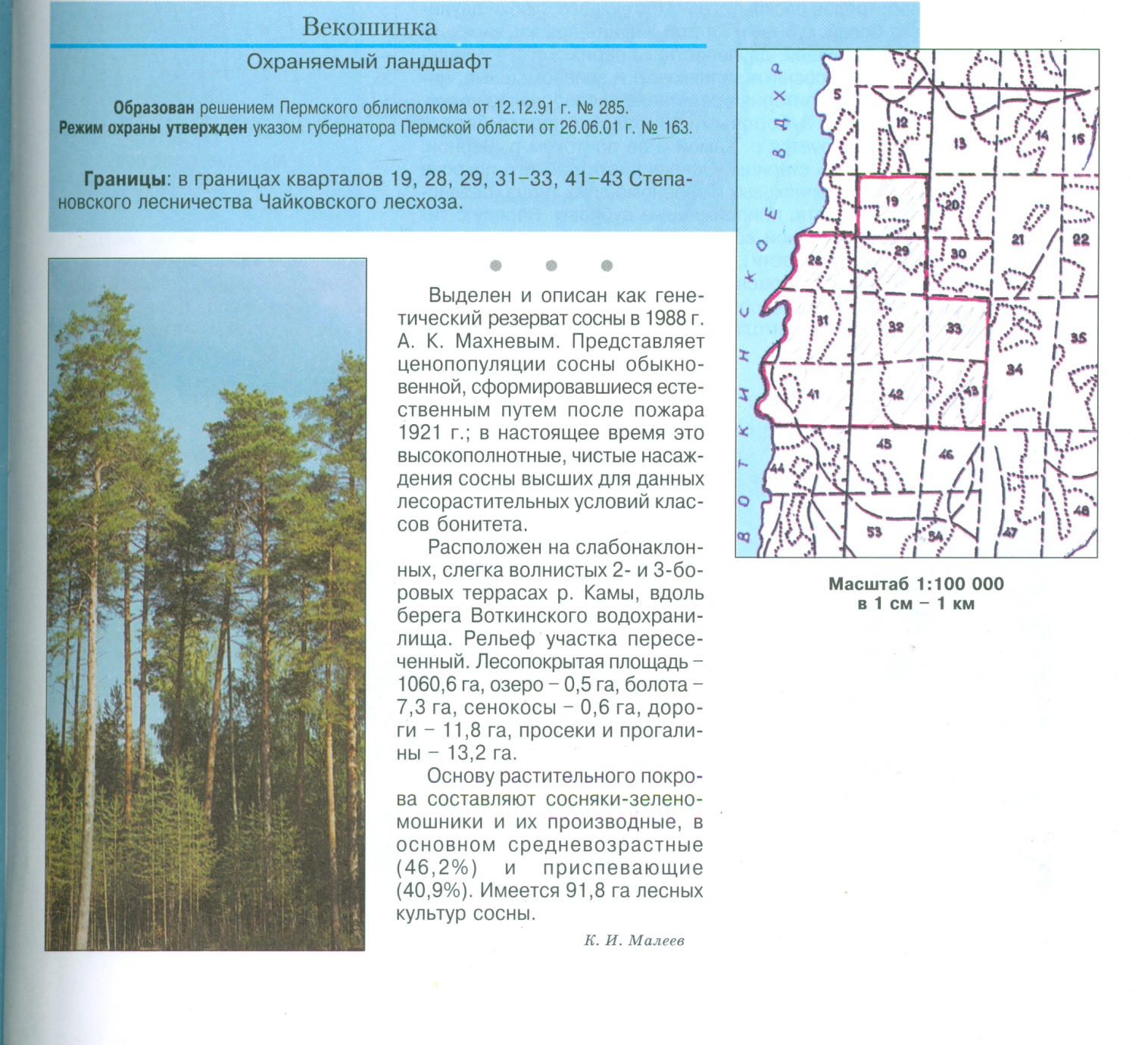 - Плотбище – на территории Ольховского сельского поселения -(охраняемый ландшафт регионального значения, площадь ) – используется для отдыха населения, проведения экологических экспедиций с целью изучения природной флоры и фауны. Красное плотбище расположено в границах кварталов 4,8,9,12,13,18,24,30 Чайковского лесничества Чайковского лесхоза. Основу растительного покрова составляют сосновые леса липняковых и зеленомошных типов, безлесные низинные осоковые болота, припойменные дубравы.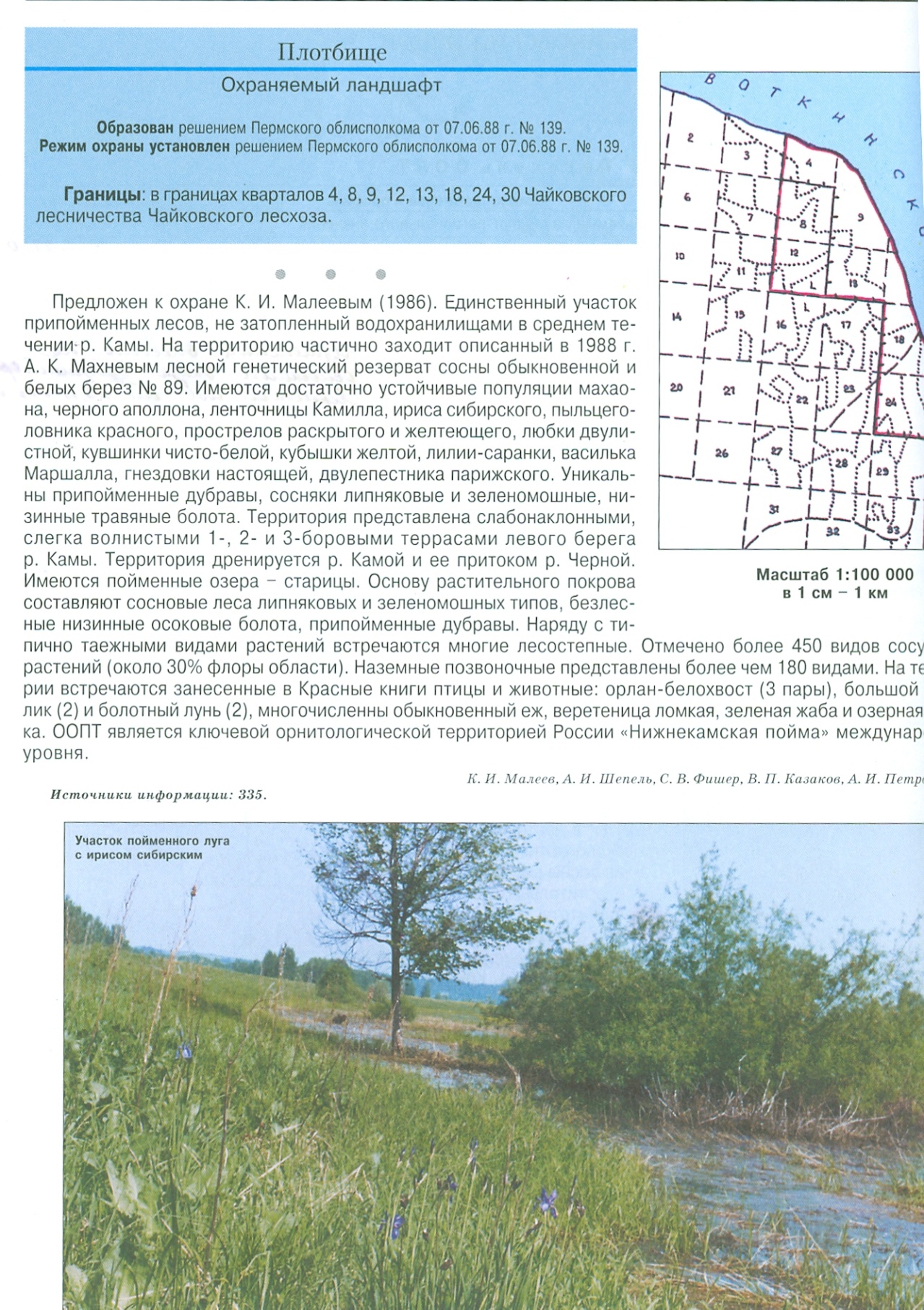 "Южный" – биологический охотничий заказник регионального значения – предназначен для сохранения, воспроизводства и восстановления всех видов охотничьих животных. Площадь угодий заказника - 28 тыс. га.Популярные места отдыха граждан: туристический комплекс "Снежинка", спортивная база "Биатлон", базы отдыха "Русь", "Раздолье".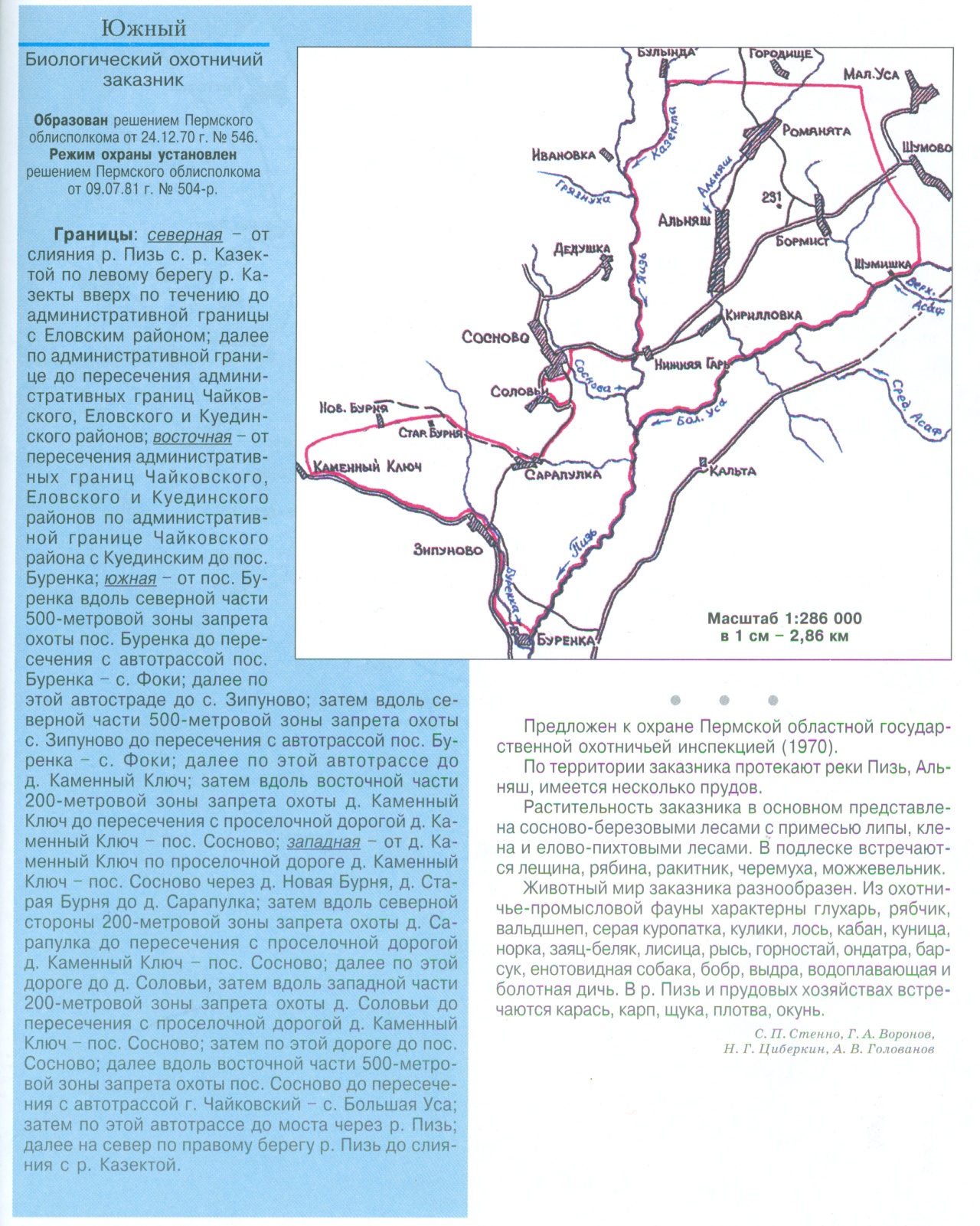 Экологическое воспитаниеОдним из главных направлением  природоохранной политики является экологическое образование и экологическая культура населения.Начальное экологическое образование формируется в раннем возрасте. На территории Чайковского муниципального района функционирует 26 общеобразовательных школ, 21 дошкольных образовательных учреждения, которые в той или иной степени формируют экологические знания у учащихся и воспитанников.Экологическим образованием занимаются два учреждения дополнительного образования – МАОУ ДОД  «Станция юных натуралистов», МАОУ ДОД «Станция детского и юношеского туризма и экскурсий». Ежегодно на территории Чайковского муниципального района в период с 15 апреля по 5 июня проводится Всероссийская Акция «Дни защиты от экологической опасности». В рамках Акции проводятся различные экологические мероприятия: субботники по очистке территорий от мусора, восстановление родников, очистка берегов и русел рек, посадка деревьев и кустарников, конкурсы, конференции, семинары.	В этом году Акция «Дни защиты от экологической опасности» проходила под девизом «Год экологической культуры». В Акции приняло участие более 50,0 тысяч человек. Проведено лекций и тематических уроков – 177, организовано 30 выставок, проведено 114 конкурсов и 5 выступлений агитколлективов. Проведение всех мероприятий освещали средства массовой информации.	По итогам Акции подготовлен Отчет и направлен в Пермь. В 2013 году – в год охраны окружающей среды – наш Чайковский район занял  2 место среди городов Пермского края за проведение Акции «Дни защиты от экологической опасности».Дошкольные образовательные учрежденияВ группах ДОУ созданы условия для экологического образования детей: имеются уголки природы, в которых представлены необходимые виды комнатных растений,  сезонные растительные объекты (мини огороды на окне с посадками зеленого лука).  Для детей организуются экологические экскурсии (в лес, парк, на набережную, на берег р. Кама, прогулки по городу, в краеведческий музей)  для наблюдения за изменениями в природе, за птицами, особенностями времен года. Планируется экспериментальная деятельность, постановка опытов (с водой, песком и снегом, проращивание семян, комнатных растений и др.).  В старших и подготовительных группах на занятиях воспитатели совместно с детьми проводят опыты «Как обнаружить воздух?», «Какие общие свойства есть у воды и воздуха?», «Что происходит с водой при нагревании?» и др.Ежедневно организуется работа с «календарем погоды», наблюдения во время прогулок («Кто прилетает к кормушке?», «Найди и покажи дерево», «Растения вокруг меня»). У детей подготовительных групп организуется срезовая диагностика развития экологических представлений.В ДОУ № 32 организуются семейный смотр-конкурс клумб на территории детского сада «Моя клумба - лучше всех!»; «Лучший прогулочный участок», семейный конкурс кормушек «Покормите птиц зимой». В ДОУ № 34 организуется экологическая акция «Край, в котором мы живем - любим, славим, бережем!», выпуск листовок на темы: «Сохрани природу», «Как прекрасен этот мир», «Природа – наш дом, береги его!». В ДОУ № 38 устраиваются  театрализованные представления экологических сказок для детей «Дело было в огороде», «Не обижайте червяка».Воспитателями разработаны и реализуются педагогические проекты «В гостях у Мойдодыра», «Здоровейка», «Тропинка к здоровью», «Юные туристы», «Мастерская природы» и др. В ДОУ идет работа по разработке детских проектов «Белая Березка», «Я узнаю окружающий мир», «Правила ухода за комнатными растениями», «Насекомые», «Белая береза под моим окном», «Это чудесное дерево липа», «Снежный городок», «Дни цветов» и др. детские сады организуются конкурсы среди групп на лучшее оформление цветочной клумбы.В формировании экологической грамотности детей активное участие принимают родители (субботники по созданию экологической тропы, совместные конкурсы, акции и праздники «День Земли», «День Воды»; работа на огороде, цветниках  и др.). В группах оформляются информационные стенды, уголки. Воспитатели ДОУ проводят консультации и собрания для родителей по темам: «Экологическое воспитание детей», «Зеленая аптека возле дома», «Каким воздухом мы дышим», «Увлекательный мир растений», «Что мы едим…» и др.В ДОУ проводится большое количество экологических мероприятий: праздники, беседы, сюжетно-ролевые и настольно-печатные игры, выпуск плакатов и листовок, природоохранные акции («Времена года», «Поможем птицам», «Как родилась елочка», «Букет для мамы», «Первоцветы», «Знатоки природы», «Береги природу», «Чистый двор» и т.д.).  Ежегодно в ДОУ организуются конкурсы, выставки поделок из природного материала, выставки детских рисунков на экологическую тематику, оформляются фотовыставки «Природные просторы», проходят конкурсы кормушек «Покорми птиц зимой», «Лучший цветник». Воспитанники и педагоги  ДОУ принимают активное участие в муниципальных мероприятиях экологической направленности, туристических слетах,  праздниках микрорайонов «Осенняя палитра», «День жаворонка».Экологическое информирование в местных СМИ (ДОУ № 14)Общеобразовательные учреждения (школы)Формирование экологических знаний школьников осуществляется в рамках предметов: «Окружающий мир» и «Природоведение» в 1-5 классах, «Биология» в 5-11 классах, «Родной язык и литература» 1-11 классы, «Химия» в 8-9 классах, «География» в 6-9 классах, «ОБЖ» во всех общеобразовательных учреждениях. В отдельных общеобразовательных учреждениях ведутся курсы, работают объединения экологической направленности:Традиционными для общеобразовательных школ стали конкурсы экологического плаката, конкурсы рисунков на природоохранную тематику, викторины, природоохранные и экологические акции, выпуски стенгазет.Во время летней оздоровительной кампании организуются профильные лагеря, экспедиции, сплавы, профильные отряды экологов, где учащиеся совместно с педагогами проводят акции по очистке родников и малых речек, общественных территорий.В школах проходят акции «День птиц», «День Воды», «День Земли», «Помоги братьям меньшим», «Дни защиты от экологической опасности», «Больше кислорода», «Живи, лес», «Живи, родник» и др. Ежегодно общеобразовательные учреждения проводят акции по уборке территории школы, городской территории, сельской территории. Лицей «Синтон» в апреле-мае проводит акцию «Аллея выпускников» на территории лицея. Фокинская СОШ традиционно выступили организаторами акции «Наше село самое красивое!», СОШ с.Альняш - «Чистое село», СОШ с. Уральское  - «Цветущее село». СОШ № 4 организовали акцию в микрорайоне Парковый «Яблоневая аллея – природное достояние нашего города» (побелка стволов яблонь в районе памятника Первостроителям»). В СОШ № 7 для 11 классов был проведен урок – конференция «Глобальные проблемы человечества». В С(к)ОШ № 5 VIII вида прошла неделя биологии, в рамках которой были организованы:- познавательная игра «Путешествие по страницам Красной книги»- Спортивный праздник «Зоологические забеги»- праздник осени- Экскурсия в парк «Тихая, теплая, нежная осень»- Конкурс рисунков «Уж небо осенью дышало»- конкурс поделок из природного материала «Осенний букет».	В СОШ п.Прикамский было организовано выступление агитбригады «Раскрасим планету в зелёный цвет».Школы активно принимают участие в муниципальных акциях по сбору макулатуры, озеленению пришкольных территорий, уборке территории Воткинского водохранилища.Общеобразовательные школы активно участвуют в мероприятиях и акциях экологической направленности, организованных  МАОУ ДОД «Станция юных натуралистов»: «Покормите птиц зимой», «оБЕРЕГАй», «Чистый город», «Чайковский муниципальный район в цвету», «Генеральная уборка» (по сбору макулатуры), цикле мероприятий посвященных Всероссийской Акции «Дни защиты от экологической опасности» и др.  Одним из направлений экологического образования является учебно-исследовательская деятельность по экологии. Эта деятельность в системе организована в общеобразовательных учреждениях (школьный этап), на муниципальном уровне и на всероссийском.Муниципальный этап всероссийской олимпиады школьников по экологии  в ноябре .  - 24 участника. Каждый из них представил исследовательский проект по экологии. 5  учащихся приняли участие в региональном этапе научной эколого-биологической олимпиады в сфере дополнительного образования в сентябре ., один из них стал призером олимпиады и принял участие в заключительном этапе в г. Москве.V муниципальный конкурс исследовательских работ «Камская волна» -  22 участника с 1 по 11 класс. VIII муниципальная конференция исследовательских работ учащихся – 18 работ по экологии.XXXIV  краевой конкурс исследовательских работ,  секция «Экология» - 8 участников. Идет заочный этап конкурса. Ежегодно учащиеся Чайковского муниципального района принимают активное участие в краевом конкурсе «Чистая вода». В 2013 году 5 участников, итоги еще не подведены.Региональный конкурс «Лидер в экологии».  Муниципальный этап  - участников (5 команд), региональный этап -  6 участников, из них 2 дипломанта и одно призовое командное место.Региональный этап Всероссийского конкурса юных исследователей окружающей среды – 5 участников, из них 2 призераРегиональный этап Всероссийского конкурса «Подрост» - 3 участника, из них 1 – победитель.Информационная работа ОУО проведенных природоохранных и экологических мероприятиях, об итогах участия в них школьников информация размещается на школьных сайтах (все образовательные учреждения), в школьных газетах (СОШ № 4, Гимназия, СОШОТ, СОШ с. Сосново, с. Уральское, Фокинская СОШ), на информационных школьных стендах.  Учреждения дополнительного образованияЭкологическим образованием занимаются два учреждения дополнительного образования – МАОУ ДОД  «Станция юных натуралистов», МОУ ДОД «Станция детского и юношеского туризма и экскурсий».Экологическое образование в МАОУ ДОД СДЮТЭ:Мероприятия по формированию экологической культуры (акции, конкурсы, праздники, фестивали и т.п., экологические лагеря и отряды на территории района)Для обучающихся:2.2. Для населения:Экологическое информирование в местных СМИМАОУ ДОД «СЮН» является учреждением дополнительного образования детей, работающим в области эколого-биологического образования, способствующего пропаганде охраны окружающей среды и здорового образа жизни населения и развитию экологической культуры.СЮН организует и координирует работу с детьми среди учреждений образования.Станция юных натуралистов позволяет расширить число предметных областей, с которыми могут познакомиться дети, создает возможность смены типов деятельности для того, чтобы ребенок сумел выявить свои интересы, оценить возможности, позволяет расширить круг общения и выбрать тот круг общения, который соответствует его интересам.Все педагогические подходы, формы и методы работы с детьми, программно-методическое обеспечение, повышение образовательного и профессионального уровня работников учреждения, а также нормативно-правовая база направлены на решение задач формирования экологического сознания детей, воспитание глубокого интереса к изучению природы родного края, развитие творческих способностей и способностей к саморазвитию.Образовательные программы разрабатываются педагогами в соответствии поставленными задачами, учетом условий и возможностей СЮН, интересов детей и соответствуют современным образовательным технологиям.Охват детей.Число обучающихся в постоянных учебных объединениях МАОУ ДОД СЮН - более 1500 человек. Возраст воспитанников до 18 лет. Образовательный процесс осуществляется на основе модифицированных учебных программ, разработанных педагогами, по направлениям:Мероприятия по формированию экологической культуры населенияМАОУ ДОД «Станция юных натуралистов» за 2013 год.Станцией юных натуралистов проводятся экологические мероприятия для юннатов, воспитанников дошкольных образовательных учреждений, учащихся общеобразовательных школ, студентов профессиональных образовательных учреждений, населения города, района и южного куста Пермского края, а также Республики Удмуртия.Муниципальный конкурс детских проектов среди дошкольных образовательных учреждений «Экоша» проводился в Чайковском муниципальном районе с января по март 2013 года, в конкурсе принимали участие дошкольники со своими наставниками.Малыши  защищали проекты по номинациям «Живая природа и «Неживая природа». Всего в мероприятии приняли участие 37 детей из19 дошкольных учреждений  г. Чайковский.На итоговом мероприятии детям вручены дипломы и подарки.Муниципальная акция  «Всемирный день воды» проводилась с февраля по март 2014 года,  совместно с ОАО «Воткинская ГЭС».Учащиеся ОУ города и района приняли участие в конкурс плакатов, Викторина «Свойства воды», конкурс мультимедийных презентаций «Вода – это жизнь», конкурс рисунка в компьютерной графике «Вода не бесконечна . Победители этих конкурсов стали участниками итоговой шоу – викторины «Акватория» и награждены дипломами и памятными подарками. Всего приняли участие в акции 75 человек.Институциональное мероприятие Экосборы «Прощание с зимой» проводились для обучающихся станции юннатов 24.03.2014 г. всего 40 участников. Дети вышли в поход в лес на берег реки, провели состязания, молодецкие забавы и экологические игры.Муниципальная акция «Подарите птицам жизнь» проводилась с октября по апрель и включала в себя 2 направления, это:конкурсы «Покормите птиц зимой» и «Каждой птице свой дом»Участниками акции стали 277 детей, это воспитанники дошкольных учреждений и обучающиеся школ и учреждений дополнительного образования. Все участники сдали отчёты о проделанной работе, сколько кормушек, где были развешены, фотоотчёты и дневники наблюдений, а так – же агитационные листовки и места их размещения.Муниципальный этап Всероссийского конкурса «Экология. Творчество. Дети» проводился на станции юных натуралистов с января по март 2013 года. Всего в нём приняли участие 36 человек, дошкольники и учащиеся образовательных учреждений г. Чайковский.Была организована выставка работ ДПИ, изобразительного творчества и живописи, а так же фото и видео работ. Компетентное жюри подвело итоги. Отобрано и направлено на всероссийский этап конкурса 6 лучших работ.6. Региональный этап Всероссийского экологического форума «Зелёная планета» проводился с января по март. Участники конкурса, всего 42 человека, представили творческие работы в номинациях:«Многообразие вековых традиций» - отдельные поделки и композиции из природного материала, 2Современность и традиции» - конкурс коллекций моделей одежды из экологически чистого материала, «Природа – бесценный дар. Один на всех» - конкурс социально – значимых исследовательских и проектных работ по экологии, «Жизнь леса и судьбы людей» - литературный конкурс, конкурс детского рисунка «Зелёная планета глазами детей». Учащиеся Большеусинской СОШ, Куединского Дома детского творчества и МАОУ ДОД «СЮН» стали победителями Всероссийского этапа форума в своих номинациях.Муниципальная акция «Дни защиты от экологической опасности» проводилась с апреля по июнь на территории Чайковского муниципального района. Во время проведения  акции посадили кедровую аллею, провели благоустройство территории парка отдыха и показали агитбригаду для отдыхающих парка. Всего в Акции было задействовано 72 участника.Муниципальная акция «оБЕРЕГАй» проводится 2 раза в год в сентябре   и в июне. Эта Акция проводится совместно с ОАО «РусГидро»- «Воткинская ГЭС», участниками Акции проведена очистка от бытового мусора берега Воткинского водохранилища. В июне участников – 40 человек, это учащиеся образовательных учреждений г. Чайковский и обучающиеся МАОУ ДОД «Станция юных натуралистов», в сентябре – 49 участников, отмечена высокая активность участников Акции.Институциональное мероприятие Экосборы «Мы из будущего», проведено во время осенних каникул. Во время проведения экосборов дети разрабатывали проекты спасения планеты от экологической катастрофы. Количество спасателей планеты – 41. А так же, дети участвовали в конкурсах и мастер классах.   Во время зимних каникул, так же были проведены экосборы на базе МАОУ ДОД «Станция юных натуралистов. Эти сборы были посвящены не только отчёту за уходящий год, но так же дети познакомились с Рождественскими забавами и посетили мастер – классы по изготовлению рождественского ангела, Рождественской открытки, новогодней ёлочки. 57 детей стали участниками весёлых развлечений и полезных мастерских.11.В декабре на базе станции юных натуралистов проведено заключительное мероприятие по итогам акции «Генеральная уборка». Представители 35 предприятий и организаций были приглашены на церемонию награждения по итогам сбора макулатуры в Чайковском муниципальном районе.Организованные формы отдыха в каникулярный период.	Стало традицией с 2006 года в каникулярное время для ребят 3-9 классов проводить Экосборы, цель которых вовлечение детей в исследовательскую деятельность, организация досуга, создание условий для самореализации детей, активизация деятельности ученического актива, лидеров детских объединений. В 2013 году были организованы:  «Экосборы Весна-2013», «Экосборы Осень-2013»,   «Экосборы Зима-2014»  для 205 юннатовДети стали участниками  экологических практикумов, конференций, творческих мастер классов, тренингов, таких как: интеллектуально - познавательная игра «Вода - источник жизни на Земле», конкурс знатоков родного края«Пермский край - водный край»; презентации «Экологические экспедиции СЮН», спортивная игра «Здоров будешь - всё добудешь»; экскурсия на природу «Первые проталинки», «Владения хозяйки медной горы»; проведена тренинговая программа на выявление лидерских способностей, верёвочный курс.  Для организации летнего отдыха и занятости детей дошкольного возраста на Станции юных натуралистов в июне, июле для 61 ребенка работали две смены оздоровительного лагеря «Экоша». Основной целью лагеря являлось формирование, совершенствование эколого-валеологической культуры обучающихся, организация отдыха, сохранение жизни и здоровья детей. Наиболее интересные мероприятия – экскурсия в пожарную часть, конкурс рисунков БОДИАРТ, Гиннесс–шоу, День именин питомцев мини-зоопарка и не только…, «Мисс и мистер очарование» (в рамках Дня самоуправления), мастер-класс по изготовлению «Зоопарка» из соленого теста, интеллектуальное казино и др. Было организовано посещение ТЮЗа и киноцентра «Кама».Ежедневная рефлексия настроения и анализ деятельности по методикам «Шесть шляп настроения», «Свеча» и другим позволили сделать вывод, что ребята не только отдохнули и вдоволь повеселились, но и нашли новых друзей, узнали много нового и интересного. В конце смены детям были подарены компакт-диски со снимками, сделанными во время проведения мероприятий. С 25 июня по 04 июля 2013 года в окрестности д. Гаревая в устье реки Сайгатка была организована ежегодная муниципальная экологическая экспедиция «Лаборатория природы».  Количество человек – 25; из них по возрастам: 1–4 классы – 2 чел.; 5-8 классы – 21 чел.; 9-10 классы – 2 чел Программа экспедиции,  интегрировала экологическое, эстетическое, нравственное воспитание учащихся; имела художественную и биологическую направленность и создавала условия, обеспечивающие не только закрепление знаний по биологии, но и развитие творческих способностей у детей и подростков с учетом их возможностей.В экспедиции образовательный компонент реализовался во время экскурсий, непосредственных занятий, бесед на природе, в проведение элементарных экологических полевых исследований. При полевых исследованиях учащиеся учились ориентироваться на местности, наблюдать, сравнивать, устанавливать взаимосвязи явлений, находить нужные объекты, т.е. на практике овладевать методами анализа и синтеза; развивать логическое мышление. Только в полевых условиях можно формировать у детей экологически грамотное поведение в окружающей их природной среде, закрепить практические умения и навыки самостоятельной работы. В то же время экспедиция – это и место отдыха и оздоровления детей, т.к. активный отдых благотворно влияет на физическое развитие детей, способствует их оздоровлению. Воспитательный компонент включал в себя проведение тренингов, экологических игр, массовых развлекательных и спортивных мероприятий. 	 За время  полевой деятельности ребята последовательно участвовали в работе трех секций, выполняя широкий спектр исследовательских работ, включающих изучение климатических факторов, водных ресурсов, почв, растительного и животного мира.  Природоохранные и просветительские мероприятия.	В течении 2013 года проведено  5 общественных экологических акции: «Чистый город» и «оБЕРЕГАй», «Живи лес», «Посади дерево», «Генеральная уборка». В Акциях приняли участие более 1500 жителей города самых разных возрастов – от школьников начальных классов до людей преклонного возраста. Убраны территории города: у родника Уральского микрорайона, в сосновом бору городской набережной и Завокзального леса; приведены в порядок места отдыха жителей города: левая береговая линия судоходного канала, правый берег Воткинского водохранилища, в районе водозабора; наведен порядок в лесной зоне района «Снежинка»; высажены саженцы деревьев и кустарников, посажены дубки в ООТ «Плотбище», Собрано более132 т. макулатуры и вторичного сырья. Привлеченными партнерами Акций являлись: Администрация Чайковского муниципального района (отдел по охране окружающей среды и природопользования),  филиал ОАО «РусГидро»-«Воткинская ГЭС»,  ГКУ «Чайковское лесничество», промышленные предприятия и др.Начальник отдела охраны окружающей среды и природопользования			     администрации Чайковского муниципального района                                                                   М.Б. СамочковаВыбросы от стационарных источников, тыс. тоннВыбросы от стационарных источников, тыс. тоннВыбросы загрязняющих веществВыбросы загрязняющих веществВыбросы загрязняющих веществВыбросы загрязняющих веществВыбросы от стационарных источников, тыс. тоннВыбросы от стационарных источников, тыс. тоннна душу населения,
килограммна душу населения,
килограммна 1 км2 территории, тоннна 1 км2 территории, тонн200520132005201320052013Всего448,1368,0162,0139,62,82,3в том числе:по городским округам:Пермь35,637,235,636,544,546,5Березники15,818,491,7121,336,642,7Губаха9,55,0220,0134,69,44,9Лысьва7,812,492,6162,92,13,3Соликамск6,27,561,977,937,344,8по муниципальным районам:Бардымский49,018,51788,3733,320,67,8Горнозаводский44,324,61532,9978,46,33,5Добрянский22,427,2363,6479,14,35,2Куединский10,86,4349,5244,44,12,4Октябрьский13,127,9370,1956,13,98,2Пермский23,411,4263,2109,14,62,2Усольский7,915,2552,41079,11,73,3Чайковский24,422,2224,3213,011,510,5Чусовской59,132,1793,3460,216,99,2Число источников выбросов, единицЧисло источников выбросов, единицУловлено и обезврежено загрязняющих веществ, тыс. тоннВыбросы загрязняющих веществ, тыс. тоннвсегос установленными нормативами ПДВУловлено и обезврежено загрязняющих веществ, тыс. тоннВыбросы загрязняющих веществ, тыс. тоннВсего29713276931068,428367,988Городские округаПермь7876694937,55937,218Березники12561200597,13418,411Губаха43443310,6994,955Кунгур43343345,9891,336Лысьва6095340,81112,367Соликамск85184157,5417,485Муниципальные районыАлександровский3652622,0665,678Бардымский871848-18,480Березовский807807-17,691Большесосновский5539-0,560Верещагинский4623130,0191,004Горнозаводский20952093300,30624,557Гремячинский46460,0680,152Добрянский6576150,01027,212Еловский6666-1,777Ильинский179176-1,222Карагайский116104-0,151Кизеловский3726-0,908Кишертский182138-0,453Красновишерский474469-11,817Краснокамский9088672,6542,813Куединский478470-6,379Кунгурский116611630,03217,007Нытвенский36035610,8666,468Октябрьский9969500,00227,918Ординский218218-3,939Осинский219219-1,684Оханский299299-0,588Очерский4514450,0014,372Пермский117511031,24211,436Сивинский8376-0,422Соликамский256256-4,330Суксунский146138-0,149Уинский122106-0,129Усольский1731700,00215,216Чайковский187218290,74122,217Частинский139136-3,720Чердынский10075-0,399Чернушинский452450-9,384Чусовской158815800,68732,074Коми-Пермяцкий округг. Кудымкар128126-0,709Гайнский6660-0,247Косинский5121-0,079Кочевский5813-0,073Кудымкарский12571-0,231Юрлинский42-0,089Юсьвинский13164-2,313Выброшено загрязняющих веществВыброшено загрязняющих веществУменьшение (-), увеличение(+) загрязняющих веществ20132012Уменьшение (-), увеличение(+) загрязняющих веществВсего367,988343,65524,333Городские округаПермь37,21835,1312,087Березники18,41117,6250,786Губаха4,9555,058-0,103Кунгур1,3361,627-0,291Лысьва12,3677,4354,932Соликамск7,4855,8111,674Муниципальные районыАлександровский5,6787,045-1,367Бардымский18,4808,11710,363Березовский17,691К-Большесосновский0,5600,2810,279Верещагинский1,0041,0020,002Горнозаводский24,55735,941-11,384Гремячинский0,1521,077-0,925Добрянский27,21217,5679,645Еловский1,777К-Ильинский1,2221,0050,217Карагайский0,1510,1290,022Кизеловский0,9081,284-0,376Кишертский0,4531,430-0,977Красновишерский11,8175,7816,036Краснокамский2,8131,7601,053Куединский6,37915,289-8,910Кунгурский17,00729,065-12,058Нытвенский6,4681,9674,501Октябрьский27,9187,69820,220Ординский3,9392,4011,538Осинский1,6842,653-0,969Оханский0,5882,058-1,470Очерский4,3724,503-0,131Пермский11,43612,533-1,097Сивинский0,4220,4070,015Соликамский4,3309,202-4,872Суксунский0,1490,1430,006Уинский0,1290,658-0,529Усольский15,21615,687-0,471Чайковский22,21717,7474,470Частинский3,7206,619-2,899Чердынский0,3990,417-0,018Чернушинский9,3849,585-0,201Чусовской32,07431,9580,116Коми-Пермяцкий округг. Кудымкар0,7090,2690,440Гайнский0,2470,2340,013Косинский0,0790,121-0,042Кочевский0,0730,097-0,024Кудымкарский0,2310,243-0,012Юрлинский0,0890,0480,041Юсьвинский2,3132,352-0,039МетеорологическиеМесяцыМесяцыГодхарактеристикиIIIIIIIVVVIVIIVIIIVIIIIXXXIXIXIIГодОсадки, количество дней2818282418192224242625202027279Скорость ветра, м/с1,61,82,22,02,11,91,51,51,51,62,73,13,13,02,1Повторяемость приземныхинверсий температуры, %48-26283547483737261318182732Повторяемость застоеввоздуха, %30-1010172530202010433515Повторяемость скоростиветра 0-1м/с, в  %545338393941565555492188938Повторяемость приподнятых инверсий38-392514551616203948485527температуры,  %Повторяемость туманов, %0,40,60,3-0,2----3,0----0,4Наименование примесиЗначение ПДК, мг/м3Значение ПДК, мг/м3Наименование примесиМаксимальная разоваяСреднесуточнаяВзвешенные веществаДиоксид серыДиоксид азотаХлорид водородаАммиак0,50,50,20,200,200,150,050,040,10,04Наименование видов отходов,                         сгруппированных по классам опасности для окружающей природной средыНаименование видов отходов,                         сгруппированных по классам опасности для окружающей природной средыНаличие отходов на начало отчетного годаОбразование отходов за отчетный годПоступление отходов из       других организацийИспользо-   вание отходовОбезвре-живание отходовПередача отходов другим организациямПередача отходов другим организациямПередача отходов другим организациямПередача отходов другим организациямПередача отходов другим организациямРазмещение отходов на собственных         объектах за отчетный годРазмещение отходов на собственных         объектах за отчетный годРазмещение отходов на собственных         объектах за отчетный годНаличие на предприятии на конец отчетного года               Наименование видов отходов,                         сгруппированных по классам опасности для окружающей природной средыНаименование видов отходов,                         сгруппированных по классам опасности для окружающей природной средыНаличие отходов на начало отчетного годаОбразование отходов за отчетный годПоступление отходов из       других организацийИспользо-   вание отходовОбезвре-живание отходоввсегоиз них:из них:из них:из них:всегоиз них:из них:Наличие на предприятии на конец отчетного года               Наименование видов отходов,                         сгруппированных по классам опасности для окружающей природной средыНаименование видов отходов,                         сгруппированных по классам опасности для окружающей природной средыНаличие отходов на начало отчетного годаОбразование отходов за отчетный годПоступление отходов из       других организацийИспользо-   вание отходовОбезвре-живание отходоввсегодля использо-ваниядля обезвре-живаниядля хранениядля захоро-нениявсегохранениезахоронениеНаличие на предприятии на конец отчетного года               АГ12356789101112131415Горнозаводский районГорнозаводский район4741504,261607875,85934912,845453772,045110,7984818,8304414,9923,10110,256390,481412597,750409125,0503472,7004922118,592г. Пермьг. Пермь4212353,663488557,759623246,350357115,01328689,791702234,586446613,86249892,9403678,466202047,64048648,26311003,09437645,1694198473,213г. Березникиг. Березники335126766,50613121125,876127721,5061124915,69734038,455152453,14494173,63621532,5351288,11435458,85812739988,83912695008,92344979,916347019226,677Добрянский районДобрянский район1803333,13833959,23139440,89145013,358111,93818113,4214590,90210797,89521,5782703,04612811,4113854,6858956,7261804537,817Чайковский районЧайковский район1250952,95988963,04252557,74449907,2460,17844485,76439416,4591980,6340,2083088,46256057,47620070,06735987,4091262093,148Чусовской районЧусовской район20840230,799648607,094184007,926571986,8251,528164253,075152564,838381,9333931,1667375,138507830,374474137,77333692,60120902911,791Итого по всем территориям Пермского краяИтого по всем территориям Пермского края729156553,72436365999,1312400538,11614790274,460331342,7411987104,8801305504,006298648,47212620,389370332,43423117259,76222227971,258889288,494749925080,396№п/пНаименование показателяЕд. изм.Кол-во1. Расчетная лесосека для собственных нужд граждан, всего:куб. м.80 100в том числе по хвойному хозяйству:куб. м.11 4002.Подано заявок на древесину, всего:шт.688в том числе: погорельцышт.9                     многодетные семьишт.77                     молодые семьишт.86                     прочиешт.5163.Запрашиваемый объем древесины по заявкам граждан, всего:куб. м.77 050в том числе: погорельцыкуб. м.1 130                     многодетные семьикуб. м.16 700                     молодые семьикуб. м.19 990                     прочиекуб. м.39 2304.Количество заключенных договоров купли-продажи, всего:шт.28в том числе: погорельцышт.8                     многодетные семьишт.6                     молодые семьишт.13                     прочиешт.15.Объем переданной древесины по договорам купли-продажи, всего:куб.м.4871в том числе: погорельцыкуб. м.796                     многодетные семьикуб. м.933                     молодые семьикуб. м.3069                     прочиекуб. м.73Координаты мест обитания видов животного и растительного мира, занесенных в Красную книгу Пермского краяКоординаты мест обитания видов животного и растительного мира, занесенных в Красную книгу Пермского краяКоординаты мест обитания видов животного и растительного мира, занесенных в Красную книгу Пермского краяКоординаты мест обитания видов животного и растительного мира, занесенных в Красную книгу Пермского краяКоординаты мест обитания видов животного и растительного мира, занесенных в Красную книгу Пермского краяКоординаты мест обитания видов животного и растительного мира, занесенных в Красную книгу Пермского краяКоординаты мест обитания видов животного и растительного мира, занесенных в Красную книгу Пермского края№ п/пБуферная зона радиусом 50 м от точки координатБуферная зона радиусом 50 м от точки координатБуферная зона радиусом 50 м от точки координатБуферная зона радиусом 50 м от точки координатБуферная зона радиусом 50 м от точки координатБуферная зона радиусом 50 м от точки координатБуферная зона радиусом 50 м от точки координат№ п/пНаименование видаНаименование видаНаименование видаКоординатыКоординатыКоординатыМуниципальное образование№ п/пНаименование видаНаименование видаНаименование видас.ш.с.ш.в.д.Муниципальное образование1Касатик сибирский – Iris sibirica L.
Семейство Касатиковые – IridaceaeКасатик сибирский – Iris sibirica L.
Семейство Касатиковые – IridaceaeКасатик сибирский – Iris sibirica L.
Семейство Касатиковые – Iridaceae56º 44,868'  56º 44,868'  54º 00,322'Чайковский2Гнездовка настоящая – Neottia nidus-avis (L.) Rich.
Семейство Орхидные – OrchidaceaeГнездовка настоящая – Neottia nidus-avis (L.) Rich.
Семейство Орхидные – OrchidaceaeГнездовка настоящая – Neottia nidus-avis (L.) Rich.
Семейство Орхидные – Orchidaceae56º 45,5'  56º 45,5'  53º 50,6'Чайковский3Гнездовка настоящая – Neottia nidus-avis (L.) Rich.
Семейство Орхидные – OrchidaceaeГнездовка настоящая – Neottia nidus-avis (L.) Rich.
Семейство Орхидные – OrchidaceaeГнездовка настоящая – Neottia nidus-avis (L.) Rich.
Семейство Орхидные – Orchidaceae56º 51,03'  56º 51,03'  54º 16'Чайковский4Гнездовка настоящая – Neottia nidus-avis (L.) Rich.
Семейство Орхидные – OrchidaceaeГнездовка настоящая – Neottia nidus-avis (L.) Rich.
Семейство Орхидные – OrchidaceaeГнездовка настоящая – Neottia nidus-avis (L.) Rich.
Семейство Орхидные – Orchidaceae56º 54,644'  56º 54,644'  54º 16,906'Чайковский5Кирказон обыкновенный – Aristolochia clematitis L.
Семейство Кирказоновые – AristolochiaceaeКирказон обыкновенный – Aristolochia clematitis L.
Семейство Кирказоновые – AristolochiaceaeКирказон обыкновенный – Aristolochia clematitis L.
Семейство Кирказоновые – Aristolochiaceae56º47´10.9´´ 56º47´10.9´´ 53º54´08.1´´Чайковский6Гвоздика песчаная – Dianthus arenarius L.
Семейство Гвоздичные – CaryophyllaceaeГвоздика песчаная – Dianthus arenarius L.
Семейство Гвоздичные – CaryophyllaceaeГвоздика песчаная – Dianthus arenarius L.
Семейство Гвоздичные – Caryophyllaceae56052¢16.3² 56052¢16.3² 54016¢21.2² Чайковский7Кувшинка четырехгранная – Nymphaea tetragona Georgi.
Семейство Кувшинковые – NymphaeaceaeКувшинка четырехгранная – Nymphaea tetragona Georgi.
Семейство Кувшинковые – NymphaeaceaeКувшинка четырехгранная – Nymphaea tetragona Georgi.
Семейство Кувшинковые – Nymphaeaceae56º 32,104´   56º 32,104´   54º 18,608´  Чайковский8Кубышка малая – Nuphar pumila (Timm) DC.
Семейство Кувшинковые – NymphaeaceaeКубышка малая – Nuphar pumila (Timm) DC.
Семейство Кувшинковые – NymphaeaceaeКубышка малая – Nuphar pumila (Timm) DC.
Семейство Кувшинковые – Nymphaeaceae56º28,4´   56º28,4´   54º 15,6´  Чайковский9Двулепестник парижский – Circaea lutetiana L. 
(сем. Onagraceae Juss.)
Семейство Кипрейные – OnagraceaeДвулепестник парижский – Circaea lutetiana L. 
(сем. Onagraceae Juss.)
Семейство Кипрейные – OnagraceaeДвулепестник парижский – Circaea lutetiana L. 
(сем. Onagraceae Juss.)
Семейство Кипрейные – Onagraceaeот 56º43´55,6´´ до 56º44´03,2´´от 56º43´55,6´´ до 56º44´03,2´´от 53º58´58,6´´ до 53º57´55,5´´Чайковский10Василек Маршалла – Centaurea marschalliana Spreng. 
Семейство Сложноцветные – AsteraceaeВасилек Маршалла – Centaurea marschalliana Spreng. 
Семейство Сложноцветные – AsteraceaeВасилек Маршалла – Centaurea marschalliana Spreng. 
Семейство Сложноцветные – Asteraceae56052¢27.6²56052¢27.6²54016¢16.6² Чайковский11Василек Маршалла – Centaurea marschalliana Spreng. 
Семейство Сложноцветные – AsteraceaeВасилек Маршалла – Centaurea marschalliana Spreng. 
Семейство Сложноцветные – AsteraceaeВасилек Маршалла – Centaurea marschalliana Spreng. 
Семейство Сложноцветные – Asteraceae56053¢56.5²56053¢56.5²54016¢14.9²Чайковский12Василек Маршалла – Centaurea marschalliana Spreng. 
Семейство Сложноцветные – AsteraceaeВасилек Маршалла – Centaurea marschalliana Spreng. 
Семейство Сложноцветные – AsteraceaeВасилек Маршалла – Centaurea marschalliana Spreng. 
Семейство Сложноцветные – Asteraceae56046,633²56046,633²53053,821²Чайковский13Василек Маршалла – Centaurea marschalliana Spreng. 
Семейство Сложноцветные – AsteraceaeВасилек Маршалла – Centaurea marschalliana Spreng. 
Семейство Сложноцветные – AsteraceaeВасилек Маршалла – Centaurea marschalliana Spreng. 
Семейство Сложноцветные – Asteraceae56046,770²56046,770²53054,182²Чайковский14Василек Маршалла – Centaurea marschalliana Spreng. 
Семейство Сложноцветные – AsteraceaeВасилек Маршалла – Centaurea marschalliana Spreng. 
Семейство Сложноцветные – AsteraceaeВасилек Маршалла – Centaurea marschalliana Spreng. 
Семейство Сложноцветные – Asteraceae56054,681²56054,681²54016,757²Чайковский15Флавопунктелия желтеющая - Flavopunctelia flaventior (Stirt.) Hale
Семейство Пармелиевые - ParmeliaceaeФлавопунктелия желтеющая - Flavopunctelia flaventior (Stirt.) Hale
Семейство Пармелиевые - ParmeliaceaeФлавопунктелия желтеющая - Flavopunctelia flaventior (Stirt.) Hale
Семейство Пармелиевые - Parmeliaceae56°47,019';56°47,019';54°08,480'Чайковский16Обыкновенная медянка -                                                                          Coronella austriaca Laurenti, 1768
Отряд Чешуйчатые – Squamata 
Cемейство Ужеобразные - Colubridae Обыкновенная медянка -                                                                          Coronella austriaca Laurenti, 1768
Отряд Чешуйчатые – Squamata 
Cемейство Ужеобразные - Colubridae Обыкновенная медянка -                                                                          Coronella austriaca Laurenti, 1768
Отряд Чешуйчатые – Squamata 
Cемейство Ужеобразные - Colubridae 56° 32′56° 32′54° 31′ Чайковский17Большая выпь – Botaurus stellaris (Linnaeus, 1758)
Отряд Аистообразные – Ciconiiformes
Семейство Цаплевые – ArdeidaeБольшая выпь – Botaurus stellaris (Linnaeus, 1758)
Отряд Аистообразные – Ciconiiformes
Семейство Цаплевые – ArdeidaeБольшая выпь – Botaurus stellaris (Linnaeus, 1758)
Отряд Аистообразные – Ciconiiformes
Семейство Цаплевые – Ardeidae56° 37′56° 37′54° 31′ Чайковский18Большая выпь – Botaurus stellaris (Linnaeus, 1758)
Отряд Аистообразные – Ciconiiformes
Семейство Цаплевые – ArdeidaeБольшая выпь – Botaurus stellaris (Linnaeus, 1758)
Отряд Аистообразные – Ciconiiformes
Семейство Цаплевые – ArdeidaeБольшая выпь – Botaurus stellaris (Linnaeus, 1758)
Отряд Аистообразные – Ciconiiformes
Семейство Цаплевые – Ardeidae56° 43′56° 43′53° 55′ Чайковский19Болотный лунь – Circus aeruginosus
Отряд Соколообразные – Falconiformes
Семейство Ястребиные – AccipitridaeБолотный лунь – Circus aeruginosus
Отряд Соколообразные – Falconiformes
Семейство Ястребиные – AccipitridaeБолотный лунь – Circus aeruginosus
Отряд Соколообразные – Falconiformes
Семейство Ястребиные – Accipitridae56° 43′56° 43′53° 58′ Чайковский20Воробьиный сыч (сычик) – Glaucidium passerinum (Linnaeus, 1758)
Отряд Совообразные – Strigiformes
Семейство Совиные – StrigidaeВоробьиный сыч (сычик) – Glaucidium passerinum (Linnaeus, 1758)
Отряд Совообразные – Strigiformes
Семейство Совиные – StrigidaeВоробьиный сыч (сычик) – Glaucidium passerinum (Linnaeus, 1758)
Отряд Совообразные – Strigiformes
Семейство Совиные – Strigidae56° 37′56° 37′54° 31′ Чайковский21Бородатая неясыть - Strix nebulosa   Forster, 1772
Отряд Совообразные – Strigiformes
Семейство Совиные – StrigidaeБородатая неясыть - Strix nebulosa   Forster, 1772
Отряд Совообразные – Strigiformes
Семейство Совиные – StrigidaeБородатая неясыть - Strix nebulosa   Forster, 1772
Отряд Совообразные – Strigiformes
Семейство Совиные – Strigidae56º27'  56º27'  54º 26'Чайковский22Бородатая неясыть - Strix nebulosa   Forster, 1772
Отряд Совообразные – Strigiformes
Семейство Совиные – StrigidaeБородатая неясыть - Strix nebulosa   Forster, 1772
Отряд Совообразные – Strigiformes
Семейство Совиные – StrigidaeБородатая неясыть - Strix nebulosa   Forster, 1772
Отряд Совообразные – Strigiformes
Семейство Совиные – Strigidae56º 32'  56º 32'  54º 17'ЧайковскийОУПрограммы экологического образования детейОхватДОУ № 1О.А. Воронкевич «Добро пожаловать в экологию»320ДОУ № 4А.М. Федотова «Пермский край – мой родной край»274ДОУ № 4Т.Н.Доронова «Радуга»274ДОУ № 4Т И. Гризик  «Познаю мир»274ДОУ № 4О.А. Воронкевич «Добро пожаловать в экологию»274ДОУ № 5С.Н. Николаева «Юный эколог»230ДОУ № 5Н.А. Рыжова «Наш дом – природа»230ДОУ № 14Н.Н. Кондратьева «МЫ» 341ДОУ № 17М.А. Васильева «От рождения до школы»146ДОУ № 17Е.А.Стребелева, Е.А.Екжанова Программа ДОУ компенсирующего вида для детей с нарушением интеллекта146ДОУ № 17А.И.Дементьева Программа обучения и воспитания детей дошкольного возраста с выраженной умственной отсталостью «особый ребенок»146ДОУ № 24А.М. Федотова «Пермский край – мой родной край»219ДОУ № 27А.М. Федотова «Пермский край – мой родной край»О.А. Воронкевич «Добро пожаловать в экологию»Н.А. Рыжова «Экологическое воспитание в детском саду»577ДОУ № 28А.М. Федотова «Пермский край – мой родной край»167ДОУ № 28Г.Г. Григорьева «Кроха»167ДОУ № 29Т.Н.Доронова «Радуга»232ДОУ № 29А.М. Федотова «Пермский край – мой родной край»232ДОУ № 30О.А. Воронкевич «Добро пожаловать в экологию»В.И. Логинова «Детство»Н.Н. Кондратьева «МЫ»199ДОУ № 31А.М. Федотова «Пермский край – мой родной край»180ДОУ № 31С.Н. Николаева «Воспитание экологической культуры в дошкольном детстве»180ДОУ № 32О.А. Воронкевич «Добро пожаловать в экологию»501ДОУ № 33А.М. Федотова «Пермский край – мой родной край»127ДОУ № 33С.Н. Николаева «Экологическое воспитание дошкольников»127ДОУ № 33О.А. Воронкевич «Добро пожаловать в экологию»127ДОУ № 34О.А. Воронкевич «Добро пожаловать в экологию»542ДОУ № 34Н.М. Крылова, В.Т. Иванова «Детский сад – дом радости»«Школа свободного развития личности на основе педагогической технологии М.Монтесори»542ДОУ № 35Н.Е.Вераксы «От рождения до школы»160ДОУ № 36А.М. Федотова «Пермский край – мой родной край»277ДОУ № 36Т.Н.Доронова «Радуга»277ДОУ № 36Т И. Гризик  «Познаю мир»277ДОУ № 38С.Н. Николаева «Экологическое воспитание дошкольников»304ДОУ № 38Т.А. Копцева «Природа и художник»304ДОУ с. Б.Букор С.Н. Николаева «Экологическое воспитание дошкольников»Н.А. Рыжова «Экологические сказки»Т И. Гризик  «Познаю мир» Т.А. Шорыгина «Экология для малышей»55ДОУ п.Прикамский А.М. Федотова «Пермский край – мой родной край»113ДОУ п. МарковскийН.Н. Кондратьева «МЫ»230ДОУ с. Фоки О.А. Воронкевич «Добро пожаловать в экологию»Н.Н. Кондратьева «МЫ»153ФИО педагога Название изданияНазвание статьиДеревнина Т.М., Сереброва О.В. «Огни Камы»№ 56 от12.03.2013 г«Покормите Птиц зимой»Деревнина Т.М., Сереброва О.В. «Частный интерес» № 11 от 14.03.2013«Малыши спешат на помощь»Непряхина А.В., Балтина О.И. «Огни Камы» № 57 от 16.03.2013 г«На защиту пернатых друзей»ОУПрограммы экологического образования детейОхватСОШ № 1«Твое здоровье», «Тропинка к своему я» (СЮН)375СОШ № 2«Друзья природы», «Вдохновение» (СЮН) 336СОШ № 4Программа  экологической практики «Эко-дети» 15СОШ № 7Эколого-краеведческое объединение «Родник», «ДЭК», эколого-туристический клуб «Турист» (СОШ),«Тропинка к своему Я», Современное естествознание (СЮН)7845СОШ № 10«Юный натуралист», «Юный биолог» (СЮН)30СОШ № 11«Введение в исследовательскую деятельность» (СОШ)52ООШ № 12Курс «Технология проектной деятельности» 5  классы,экологический клуб «Экогруппа» (СОШ)«Тропинка к своему я», «Твое здоровье» (СЮН)5060Лицей «Синтон»«Ветер дальних странствий» 9 классы (СОШ)45ООШ с.ЗипуновоМагия природы (СЮН)15Марковская СОШ"Экологическое краеведение" (СОШ)«Занимательная экология» (СЮН)6515СОШ с.Сосново«Экошкола» (СОШ)20ФС(к)ОШ - интернат«Мир в цветах» (СЮН)20№Используемые программыОхват детей, чел.Эколого - исследовательское объединение15Тропинка165Туристы-проводники60Спортивные походы10Музей открывает двери27ВсегоВсего277№Название мероприятияДатаОхват обучающихсяКраткое содержание«Экологический патруль»4-28 июня 2013 года61В рамках работы летнего оздоровительного лагеря педагогами МАОУ ДОД СДЮТЭ проводились экскурсии  по городу, рассказывалось о природе Чайковского муниципального района и Пермского края, экологических памятниках Пермского края, Красной книге Прикамья.Уборка и благоустройство территории в охранной зоне Стелы «Пионерская песня» Июнь 2013 года9Благоустройство и уборка охранной зоны памятника культуры проводились в период летней оздоровительной компании в рамках акции «Наследие». Обучающимися МАОУ ДОД СДЮТЭ была очищена от мусора территория охранной зоны стелы «Пионерская песня».  Стационарные палаточные лагеря в рамках летней оздоровительной компании 22-27 июня2013 годаЛагерь «Турист» - 15Применение туристских навыков в природных условиях, социализация участников лагеря, изучение и охрана природы родного края.Стационарные палаточные лагеря в рамках летней оздоровительной компании 30-4 июля 2013 годаЛагерь «Водник» - 20Применение туристских навыков в природных условиях, социализация участников лагеря, изучение и охрана природы родного края.Передвижныепалаточные лагеря в рамках летней оздоровительной компании26-30 июня 2013 годаЛагерь «Койва» - 6Применение туристских навыков в природных условиях, социализация участников лагеря, изучение и охрана природы родного края.Передвижныепалаточные лагеря в рамках летней оздоровительной компании15-19 июля 2013 годаЛагерь «Турист»-20Применение туристских навыков в природных условиях, социализация участников лагеря, изучение и охрана природы родного края.Передвижныепалаточные лагеря в рамках летней оздоровительной компании7-9 августа 2013 годаЛагерь «Мутнушка» - 107Применение туристских навыков в природных условиях, социализация участников лагеря, изучение и охрана природы родного края.Турслёт для учащихся ОУ Чайковского муниципального района21 сентября 2013 года204В рамках турслёта среди участников проводилась акция по сбору мусора «берегите природу». Из 17 команд в акции приняли участие  4 команды (48 человек). Экологической теме был посвящён конкурс газет – «Земля наш общий дом». Конкурс исследовательских работ «ОТЕЧЕСТВО»28 ноября 2013 года26В конкурсе присутствуют номинации «Экологическое краеведение», «Природное наследие». 50% участников конкурса свои исследовательские работы писали в данных номинациях. Трое обучающихся МАОУ ДОД СДЮТЭ в итоге стали победителями краевого конкурса «Отечество»Всего:Всего:Всего:468№Название мероприятияДатаОхват населенияКраткое содержание и результатСоревнования по спортивному туризму (дисциплина маршрут)Январь-ноябрь2013 годаБолее 100Знакомство с маршрутами Пермского края и других регионов России,изучение и охрана природы родного края, экологические десанты по очистке территории. Совершено 23 туристских похода по разным маршрутам Пермского края, во время прохождения маршрутов проведены экологические десанты. Мероприятия по благоустройству территории МАОУ ДОД СДЮТЭиюнь – август2013 года50В рамках реализации проекта «Спорт для всех – здоровье каждому» проведено 4 субботника по опиловке старых аварийных деревьев, уборке, озеленению и благоустройству территории МАОУ ДОД СДЮТЭ. За отчётный период были сформированы 2 отряда (25 человек) из жителей мкр. «Речники» по уборке территории стадиона и 2 отряда (25 человек) из старших обучающихся учреждения по озеленению территории МАОУ ДОД СДЮТЭ. Уборка территории около родником, за МБДОУ № 36Май 2013 года31Уборка территории около родника осуществлялась в рамках акции «Чистый день календаря», проводимой администрацией Чайковского городского поселения.  В уборке приняли участие сотрудники МАОУ ДОД СДЮТЭ (3 человека), родители (6 человек), воспитатели (2 человека) и воспитанники (20 человек) группы № 9 д/с № 36. Площадь убранной территории составила 100 кв.м.Уборка территории в районе аэропорта          г. ЧайковскийМай-октябрь 2013 года20-30Уборка данной территории проводится регулярно старшими обучающимися МАОУ ДОД СДЮТЭ и волонтёрами из числа студентов ГБОУ СПО «Чайковский индустриальный колледж» и ГБОУ ВПО «Чайковский государственный институт физической культуры». Очистка леса проводится перед проведением туристского слёта для воспитанников ДОУ, спортивных соревнований «Майское двоеборье», военно-патриотической игры «Зарница», подготовке к соревнованиям по спортивному туризму на открытом рельефе.Дни Здоровья для работников образовательных учреждений и предприятий Чайковского муниципального районаВ течение года30-60Приобретение туристских        навыков, активный досуг, формирование ЗОЖ, уборка территории в месте проведения мероприятия4-й Международный фестиваль «ПарИжевск»6 июля 2013 года80Фестиваль посвящён экологической теме. В рамках круглого стола «Экология и Мы» представители делегации из Франции и общественность (учащиеся, педагоги, представители культуры) Чайковского района обсуждали проблемы сохранения окружающей среды соответственно во Франции и России, а также глобальные экологические проблемы. Педагоги МАОУ ДОД СДЮТЭ провели мастер-классы: «Растения Пермского края», «Птицы Прикамья».Всего:Всего:Всего:До 350№Название статьи, программыДата публикации или выхода передачиНазвание СМИАвтор статьи, участник программы«Весёлые путешественники»10.06.2013ГТРК«Сфера плюс»Рыкова Н.В.Михеева О.А.«Как ходить в поход» (Новости)24.06.2013ГТРК«Сфера плюс»Шустова В.А.Герасин М.М.«Чистый день календаря» Интервью21.06.2013Dixi-news (радио)Рыкова Н.В.«Чистый день календаря» Интервью28.08.2013ИД  «Регион»д/с №36Туристический слёт «Раз турист, два турист» (Новости)11.09.2013«Регион»Михеева О.А.Репортаж о спортивно-развлекательной программе «Спорт для всех – здоровье каждому» (Новости)27.09.2013«Регион»Третьякова О.А.Репортаж о спортивно-развлекательной программе «Спорт для всех – здоровье каждому» (Новости)27.09.2013«Сфера»Третьякова О.А.Репортаж о спортивно-развлекательной программе «Спорт для всех – здоровье каждому» (Новости)27.09.2013«Чайковское ТВ»Третьякова О.А. «День туризма провели активно и весело»08.10.2013«Огни Камы»Михеева О.А.Репортаж с конференции по подведению итогов акции «Наследие»25.10.2013«Регион»Михеева О.А.Муниципальный конкурс исследовательских работ «Отечество»29.11.2013Информационное агенство  «Dixi-news» Интернет новости от 13.12.Михеева О.А.Название ОПКоличество обучающихсяЭколого – биологическая направленность880«Друзья природы»«Экологическое краеведение»«Юный эколог»«Юный биолог»«Мир в цветах»«Юный натуралист»«Магия природы»«Мы от химии зависим…»«Занимательная экология»«Малая академия»«Твое здоровье»«Удивительное рядом»«Современное естествознание».Удивительный мир животных зоопаркаСоциально-педагогическая направленность527«Тропинка к своему Я»«Подружки»«Познай себя»«Игры народов мира»Художественно – эстетическая направленность307«Вдохновенье»«Отражение»